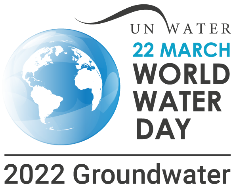 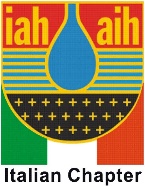 WORLD WATER DAY 2022Photo ContestACQUE SOTTERRANEE – RENDERE VISIBILE L’INVISIBILE: L’ESPERIENZA ITALIANAGROUNDWATER – MAKING THE INVISIBLE VISIBLE: the italian experienceSCHEDA DI PARTECIPAZIONECognome e  Nome ……………………………………………………………………………………………………………………………………..Luogo di nascita ………………………………………………………………………………………………………………………………………….Data di nascita …………………………………………………………………………………………………………………………………………….Indirizzo ………………………………………………………………………………………………………………………………………………………CAP ……………………………………………………………………………………………………………………………………………………………..Città …………………………………………………………………………………………………………………………………………………………….Provincia ………………………………………………………………………………………………………………………………………………………Professione  ………………………………………………………………………………………………………………………………………………….Indirizzo e‐mail ………………………………………………………………………………………………………………………………………………Telefono Cellulare ………………………………………………………………………………………………………………………Partecipazione alla categoria: Miglior foto socio IAH Italy;  Miglior foto non socio IAH Italy;  Miglior foto scuolaIl/la sottoscritto/a con l’apposizione della propria firma al presente modulo dichiara sotto la propria responsabilità, di prendere atto e accettare il Bando del Photo Contest ACQUE SOTTERRANEE – RENDERE VISIBILE L’INVISIBILE: L’ESPERIENZA ITALIANA, al quale richiede di prendere parte. Il/La sottoscritto/a conferma di avere il possesso esclusivo di tutti i diritti sulle immagini inviate e di rispettare e accettare tutte le disposizioni del Bando. Firma………………..WORLD WATER DAY Photo ContestACQUE SOTTERRANEE – RENDERE VISIBILE L’INVISIBILE: L’ESPERIENZA ITALIANAGROUNDWATER – MAKING THE INVISIBLE VISIBLE: the italian experience DESCRIZIONE MATERIALE FOTOGRAFICOFotografia 1:TITOLO:BREVE DESCRIZIONE (150 caratteri, spazi esclusi, con indicazione della località geografica):Fotografia 2:TITOLO:BREVE DESCRIZIONE (150 caratteri, spazi esclusi, con indicazione della località geografica):